SOSYAL SORUMLULUK PROJE BAŞVURU FORMU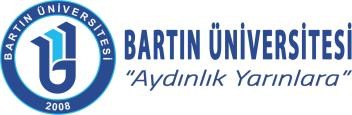 Adres	:	Bartın Üniversitesi Rektörlüğü74100 Merkez / BARTINTelefon	:İnternet Adresi	:0378 223 55 00www.bartin.edu.trSayfa 1 / 2SOSYAL SORUMLULUK PROJE BAŞVURU FORMUAdres	:	Bartın Üniversitesi Rektörlüğü74100 Merkez / BARTINTelefon	:İnternet Adresi	:0378 223 55 00www.bartin.edu.trSayfa 2 / 2Projenin AdıProje BaşvuruNumarasıProje TipiA Tipi (Ders kapsamında olan projeler)B Tipi (Diğer projeler)A Tipi (Ders kapsamında olan projeler)B Tipi (Diğer projeler)A Tipi (Ders kapsamında olan projeler)B Tipi (Diğer projeler)A Tipi (Ders kapsamında olan projeler)B Tipi (Diğer projeler)Dersin Adı/ Kodu.(A Tipi Projeler için gereklidir)(A Tipi Projeler için gereklidir)(A Tipi Projeler için gereklidir)(A Tipi Projeler için gereklidir)Proje Yürütücüsü Birim/Bölüm/ProgramBilgileriProje AlanıEğitimSporKültür-SanatProje AlanıSağlıkSosyal DestekSosyal DestekÇevreProje AlanıHayvan HaklarıDiğer (Lütfen Belirtiniz) ...Diğer (Lütfen Belirtiniz) ...Diğer (Lütfen Belirtiniz) ...Proje Süresi( Gün/ ay/ yıl olarakbelirtiniz) (En az 2 ay süreliolmalıdır)Proje Süresi( Gün/ ay/ yıl olarakbelirtiniz) (En az 2 ay süreliolmalıdır)Başlangıç TarihiBaşlangıç TarihiBitiş TarihiBitiş TarihiProje Süresi( Gün/ ay/ yıl olarakbelirtiniz) (En az 2 ay süreliolmalıdır)… / … / 20…… / … / 20…… / … / 20…… / … / 20…Proje Kapsamında İş birliği YapılacakKurum / Kuruluş /Paydaşlar1. …2. …3. …1. …2. …3. …1. …2. …3. …1. …2. …3. …Kurum / Kuruluş / Paydaşların ProjedekiRolleri1. …2. …3. …1. …2. …3. …1. …2. …3. …1. …2. …3. …Projenin Hedef Kitlesi1. …2. …3. …1. …2. …3. …1. …2. …3. …1. …2. …3. …Projenin UygulanacağıYer(ler)İl, İlçe, Uygulama Birimi sıralamasıyla belirtiniz.İl, İlçe, Uygulama Birimi sıralamasıyla belirtiniz.İl, İlçe, Uygulama Birimi sıralamasıyla belirtiniz.İl, İlçe, Uygulama Birimi sıralamasıyla belirtiniz.Etik Onay.Gerekli*Gerekli*Gerekli DeğilEtik Onay.*İnsanın etkileşim içinde bulunduğu, her türlü veri toplama teknikleriyle yapılacak proje ve çalışmalar ile ilgili araştırma etik onayının alınması gereklidir. *Etik KurulOnay Formu, Proje Başvuru Formu’na ek olarak gönderilmelidir*İnsanın etkileşim içinde bulunduğu, her türlü veri toplama teknikleriyle yapılacak proje ve çalışmalar ile ilgili araştırma etik onayının alınması gereklidir. *Etik KurulOnay Formu, Proje Başvuru Formu’na ek olarak gönderilmelidir*İnsanın etkileşim içinde bulunduğu, her türlü veri toplama teknikleriyle yapılacak proje ve çalışmalar ile ilgili araştırma etik onayının alınması gereklidir. *Etik KurulOnay Formu, Proje Başvuru Formu’na ek olarak gönderilmelidir*İnsanın etkileşim içinde bulunduğu, her türlü veri toplama teknikleriyle yapılacak proje ve çalışmalar ile ilgili araştırma etik onayının alınması gereklidir. *Etik KurulOnay Formu, Proje Başvuru Formu’na ek olarak gönderilmelidirProjenin GerekçesiBu projeye neden gerek duyulduğunu literatür bilgisi, üniversitenin/ilin/ bölgenin/ülkenin ihtiyaçlarını da destekleyecek şekilde açıklayınız.Bu projeye neden gerek duyulduğunu literatür bilgisi, üniversitenin/ilin/ bölgenin/ülkenin ihtiyaçlarını da destekleyecek şekilde açıklayınız.Bu projeye neden gerek duyulduğunu literatür bilgisi, üniversitenin/ilin/ bölgenin/ülkenin ihtiyaçlarını da destekleyecek şekilde açıklayınız.Bu projeye neden gerek duyulduğunu literatür bilgisi, üniversitenin/ilin/ bölgenin/ülkenin ihtiyaçlarını da destekleyecek şekilde açıklayınız.Projenin Amacı/AmaçlarıProjenin amaçlarını açıklayınız.Projenin amaçlarını açıklayınız.Projenin amaçlarını açıklayınız.Projenin amaçlarını açıklayınız.Projenin Özeti.Giriş:Amaç:Yöntem/Uygulama:Sonuç:Yukarıdaki tüm başlıkları kapsayacak şekilde asgari 100 azami 200 kelime olacak şekilde özetleyinizGiriş:Amaç:Yöntem/Uygulama:Sonuç:Yukarıdaki tüm başlıkları kapsayacak şekilde asgari 100 azami 200 kelime olacak şekilde özetleyinizGiriş:Amaç:Yöntem/Uygulama:Sonuç:Yukarıdaki tüm başlıkları kapsayacak şekilde asgari 100 azami 200 kelime olacak şekilde özetleyinizGiriş:Amaç:Yöntem/Uygulama:Sonuç:Yukarıdaki tüm başlıkları kapsayacak şekilde asgari 100 azami 200 kelime olacak şekilde özetleyinizProjenin BeklenenSonuçlarıProje sonunda hedef kitlenin durumundaki gelişmeler; elde edilmesi öngörülen ürünler/somut çıktılar (azami 5 adet, en fazla 200 kelime biçiminde belirtiniz)Proje sonunda hedef kitlenin durumundaki gelişmeler; elde edilmesi öngörülen ürünler/somut çıktılar (azami 5 adet, en fazla 200 kelime biçiminde belirtiniz)Proje sonunda hedef kitlenin durumundaki gelişmeler; elde edilmesi öngörülen ürünler/somut çıktılar (azami 5 adet, en fazla 200 kelime biçiminde belirtiniz)Proje sonunda hedef kitlenin durumundaki gelişmeler; elde edilmesi öngörülen ürünler/somut çıktılar (azami 5 adet, en fazla 200 kelime biçiminde belirtiniz)Projenin KatkısıÜniversiteye Katkısı:İle/Bölgeye/Ülkeye Katkısı: Topluma Katkısı:PROJENİN FAALİYET TAKVİMİProje takvimi oluşturarak ilgili süre içerisinde gerçekleştirilecek faaliyet isimlerini kısaca belirtiniz.PROJENİN FAALİYET TAKVİMİProje takvimi oluşturarak ilgili süre içerisinde gerçekleştirilecek faaliyet isimlerini kısaca belirtiniz.Hafta / AyFaaliyet Adı4. Hafta / Mart4. Hafta / NisanPROJE BÜTÇESİPROJE BÜTÇESİPROJE BÜTÇESİPROJE BÜTÇESİGereksinimlerMiktarBirim MaliyetToplam MaliyetGenel ToplamPROJE GRUBU ÜYE BİLGİLERİProjede yer alanların görev dağılımının belirtilmesi gerekmektedir (Yürütücü, Araştırmacı, Eğitimci vb.)PROJE GRUBU ÜYE BİLGİLERİProjede yer alanların görev dağılımının belirtilmesi gerekmektedir (Yürütücü, Araştırmacı, Eğitimci vb.)PROJE GRUBU ÜYE BİLGİLERİProjede yer alanların görev dağılımının belirtilmesi gerekmektedir (Yürütücü, Araştırmacı, Eğitimci vb.)PROJE GRUBU ÜYE BİLGİLERİProjede yer alanların görev dağılımının belirtilmesi gerekmektedir (Yürütücü, Araştırmacı, Eğitimci vb.)PROJE GRUBU ÜYE BİLGİLERİProjede yer alanların görev dağılımının belirtilmesi gerekmektedir (Yürütücü, Araştırmacı, Eğitimci vb.)PROJE GRUBU ÜYE BİLGİLERİProjede yer alanların görev dağılımının belirtilmesi gerekmektedir (Yürütücü, Araştırmacı, Eğitimci vb.)PROJE GRUBU ÜYE BİLGİLERİProjede yer alanların görev dağılımının belirtilmesi gerekmektedir (Yürütücü, Araştırmacı, Eğitimci vb.)Adı SoyadıKurumProjedeki GöreviKatkıOranıE-Posta AdresiTelefonİmzaPROJE YÜRÜTÜCÜSÜProje YürütücüsününPROJE YÜRÜTÜCÜSÜProje YürütücüsününPROJE YÜRÜTÜCÜSÜProje YürütücüsününUnvanı-Adı SoyadıİmzaKurumuİmzaTarihİmzaPROJE DANIŞMANIProje DanışmanınınPROJE DANIŞMANIProje DanışmanınınPROJE DANIŞMANIProje DanışmanınınUnvanı-Adı SoyadıİmzaKurumuİmzaTarihİmza